Öğrenci, doğru şekilde doldurduğu formu danışmanına iletir. Danışman, kontrol ettikten sonra ilgili ABD Başkanlığı’na gönderir.Part I. 	Öğrenci, Program, Tez/Proje, Danışman Bilgileri ve Öğrenci, Danışman Onayları.Part II. 	Anabilim Dalı Başkanı, Tez Uzmanı ve Enstitü Müdürü Onayı Anabilim Dalı, imzalanan formu Fen Bilimleri Enstitüsü’ne gönderir.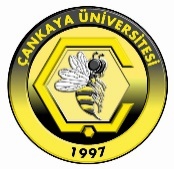 ÇANKAYA ÜNİVERSİTESİFen Bilimleri EnstitüsüTez/Proje Öneri ve Danışman Atama FormuÖğrenci NumarasıProgram Adı ve TürüProgram Adı ve TürüProgram Adı ve Türü  Öğrenci AdıİmzaİmzaİmzaTez/Proje Başlangıç Dönemi ve Akademik YılıTez/Proje Başlangıç Dönemi ve Akademik YılıTez/Proje Başlangıç Dönemi ve Akademik YılıTez/Proje Başlangıç Dönemi ve Akademik YılıTez/Proje Başlangıç Dönemi ve Akademik YılıTez/Proje Başlangıç Dönemi ve Akademik YılıTez/Proje Başlangıç Dönemi ve Akademik YılıTez/Proje Başlangıç Dönemi ve Akademik YılıTarihTarihTarihTez/Proje BaşlığıTez/Proje BaşlığıTez/Proje Başlığı       derecesi için önermiş olduğum “ “ başlıklı tezin/projenin özgün olduğunu beyan ederim.       derecesi için önermiş olduğum “ “ başlıklı tezin/projenin özgün olduğunu beyan ederim.       derecesi için önermiş olduğum “ “ başlıklı tezin/projenin özgün olduğunu beyan ederim.       derecesi için önermiş olduğum “ “ başlıklı tezin/projenin özgün olduğunu beyan ederim.       derecesi için önermiş olduğum “ “ başlıklı tezin/projenin özgün olduğunu beyan ederim.       derecesi için önermiş olduğum “ “ başlıklı tezin/projenin özgün olduğunu beyan ederim.       derecesi için önermiş olduğum “ “ başlıklı tezin/projenin özgün olduğunu beyan ederim.       derecesi için önermiş olduğum “ “ başlıklı tezin/projenin özgün olduğunu beyan ederim.       derecesi için önermiş olduğum “ “ başlıklı tezin/projenin özgün olduğunu beyan ederim.       derecesi için önermiş olduğum “ “ başlıklı tezin/projenin özgün olduğunu beyan ederim.       derecesi için önermiş olduğum “ “ başlıklı tezin/projenin özgün olduğunu beyan ederim.Amaç, Kapsam ve YöntemlerAmaç, Kapsam ve YöntemlerAmaç, Kapsam ve YöntemlerAmaç, Kapsam ve YöntemlerAmaç, Kapsam ve YöntemlerAmaç, Kapsam ve YöntemlerAmaç, Kapsam ve YöntemlerAmaç, Kapsam ve YöntemlerAmaç, Kapsam ve YöntemlerAmaç, Kapsam ve YöntemlerAmaç, Kapsam ve YöntemlerBeklenen SonuçlarBeklenen SonuçlarBeklenen SonuçlarBeklenen SonuçlarBeklenen SonuçlarBeklenen SonuçlarBeklenen SonuçlarBeklenen SonuçlarBeklenen SonuçlarBeklenen SonuçlarBeklenen SonuçlarKaynakçaKaynakçaKaynakçaKaynakçaKaynakçaKaynakçaKaynakçaKaynakçaKaynakçaKaynakçaKaynakçaDanışmanDanışmanUnvanAnabilim DalıAnabilim DalıİmzaTarihOrtak DanışmanOrtak DanışmanUnvanKurum Çankaya Üniversitesi dışından ise tam adresKurum Çankaya Üniversitesi dışından ise tam adresBölümBölümİmzaTarihAnabilim Dalı BaşkanıİmzaTarihTez UzmanıİmzaTarihEnstitü MüdürüİmzaTarih